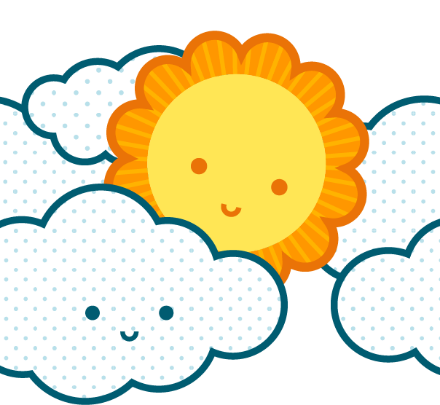 [Ваше имя][Улица и номер дома]
[Город, почтовый индекс][Телефон][Адрес электронной почты]@twitter: [Имя пользователя в Twitter][Веб-сайт][Ваше имя][Улица и номер дома]
[Город, почтовый индекс][Телефон][Адрес электронной почты]@twitter: [Имя пользователя в Twitter][Веб-сайт][Ваше имя][Улица и номер дома]
[Город, почтовый индекс][Телефон][Адрес электронной почты]@twitter: [Имя пользователя в Twitter][Веб-сайт][Ваше имя][Улица и номер дома]
[Город, почтовый индекс][Телефон][Адрес электронной почты]@twitter: [Имя пользователя в Twitter][Веб-сайт][Ваше имя][Улица и номер дома]
[Город, почтовый индекс][Телефон][Адрес электронной почты]@twitter: [Имя пользователя в Twitter][Веб-сайт][Ваше имя][Улица и номер дома]
[Город, почтовый индекс][Телефон][Адрес электронной почты]@twitter: [Имя пользователя в Twitter][Веб-сайт][Ваше имя][Улица и номер дома]
[Город, почтовый индекс][Телефон][Адрес электронной почты]@twitter: [Имя пользователя в Twitter][Веб-сайт][Ваше имя][Улица и номер дома]
[Город, почтовый индекс][Телефон][Адрес электронной почты]@twitter: [Имя пользователя в Twitter][Веб-сайт][Ваше имя][Улица и номер дома]
[Город, почтовый индекс][Телефон][Адрес электронной почты]@twitter: [Имя пользователя в Twitter][Веб-сайт][Ваше имя][Улица и номер дома]
[Город, почтовый индекс][Телефон][Адрес электронной почты]@twitter: [Имя пользователя в Twitter][Веб-сайт]